ΣΥΛΛΟΓΟΣ ΕΚΠΑΙΔΕΥΤΙΚΩΝ Π. Ε.                    Μαρούσι  6 – 12 – 2021                                                                                                                     ΑΜΑΡΟΥΣΙΟΥ                                                   Αρ. Πρ.: 7Ταχ. Δ/νση: Μαραθωνοδρόμου 54                                            Τ. Κ. 15124 Μαρούσι                                                  Τηλ.: 210 8020697                                                                                          Πληροφ.: Δ. Πολυχρονιάδης (6945394406)     Email:syll2grafeio@gmail.com                                               Δικτυακός τόπος: http//: www.syllogosekpaideutikonpeamarousisou.gr                                        ΠΡΟΣ: Δ. Ο. Ε. Κοινοποίηση: Τα μέλη του Συλλόγου μας, Συλλόγους Εκπ/κών Π. Ε. της χώραςΘέμα: « Συμμετοχή των Δημοτικών Σχολείων και Νηπιαγωγείων του Συλλόγου Εκπ/κών Π. Ε. Αμαρουσίου στην υιοθέτηση και ανάρτηση των ενιαίων κειμένων αποδόμησης της αξιολόγησης του ν. 4823/2021». Το Δ. Σ. του Συλλόγου Εκπ/κών Π. Ε. Αμαρουσίου χαιρετίζει τα μέλη των συλλόγων διδασκόντων των Δημοτικών Σχολείων και Νηπιαγωγείων της περιοχής ευθύνης του που σπάζοντας την τρομοκρατία και υπερβαίνοντας τον φόβο που εξαπολύθηκε από την πολιτική ηγεσία του ΥΠΑΙΘ και τον Διευθυντή Π. Ε. Β΄ Αθήνας σε βάρος των εκπαιδευτικών, υιοθέτησαν, με αποφάσεις των συλλόγων διδασκόντων, τα ενιαία κείμενα αποδόμησης της αξιολόγησης της Δ. Ο. Ε. Συγκεκριμένα με τα μέχρι στιγμής στοιχεία που έχουμε, όχι από όλα τα Δημοτικά Σχολεία, από τα 36 Δημοτικά Σχολεία της περιοχής ευθύνης του σωματείου μας πήραν απόφαση υιοθέτησης των ενιαίων κειμένων της ΔΟΕ τα 16 και ανάρτησαν τα συγκεκριμένα κείμενα τα 13 (στα 2 που δεν ανάρτησαν τα κείμενα που αποφάσισαν οι σύλλογοι των Διδασκόντων αποκλειστική ευθύνη φέρουν οι Διευθυντές τους, οι οποίοι με πραξικοπηματικό και παράνομο τρόπο  αγνόησαν τις αποφάσεις των συλλόγων διδασκόντων τους και προέβησαν σε χωρισμό ομάδων με ανάθεση των εκπαιδευτικών των σχολείων τους, ενώ σε 1 Δημοτικό Σχολείο που πήρε σχετική απόφαση δεν αναρτήθηκε η αποτίμηση της ΔΟΕ αναρτήθηκε όμως ο προγραμματισμός της ΔΟΕ). Αντίστοιχα με τα μέχρι στιγμής στοιχεία που έχουμε, όχι από όλα τα Νηπιαγωγεία,  από τα 42 Νηπιαγωγεία της περιοχής ευθύνης του σωματείου μας τα 7 προχώρησαν σε υιοθέτηση και ανάρτηση των ενιαίων κειμένων αποδόμησης της ΔΟΕ. Σημειώνουμε ότι στα περισσότερα Δημοτικά Σχολεία και Νηπιαγωγεία που αναρτήθηκαν «διαφορετικά» κείμενα για τον προγραμματισμό δράσης και όχι αυτούσια τα κείμενα της ΔΟΕ πρόκειται για αναρτήσεις των κειμένων της ΔΟΕ με τους ίδιους θεματικούς άξονες και τα αντίστοιχα σχέδια δράσης (τίτλους) με ελαφρές παραλλαγές λέξεων γεγονός που αποδεικνύει το εύρος του φόβου και της τρομοκρατίας που έχει επιβληθεί στα Δημοτικά Σχολεία και Νηπιαγωγεία της Β΄ Δ/νσης Π. Ε. Αθήνας. Δυστυχώς από την πλευρά της συντριπτικής πλειοψηφίας των Διευθυντών/Διευθυντριών των Δημοτικών Σχολείων και Προϊσταμένων των Νηπιαγωγείων δεν υπήρξε η κατάλληλη συνεργασία με τα μέλη του Δ. Σ. του Συλλόγου Εκπ/κών Π. Ε. Αμαρουσίου γυρνώντας την πλάτη στον κλάδο, στις θέσεις του, στους αγώνες του και αγνοώντας τις αποφάσεις του στη μάχη ενάντια στην εφαρμογή των νόμων 4692/2020 & 4823/2021. Με τον τρόπο αυτό και τις επιλογές αυτές οι συνάδελφοί μας Διευθυντές/Διευθύντριες και Προϊστάμενες των Νηπιαγωγείων ανοίγουν τον δρόμο για να πάψουν να είναι πλέον συνάδελφοί μας και μέλη του σωματείου μας και της Δ. Ο. Ε.  Το Δ. Σ. του Συλλόγου Εκπ/κών Π. Ε. Αμαρουσίου για οποιονδήποτε/οποιαδήποτε καταγγελία δέχεται από εκπαιδευτικούς μέλη του αναφορικά με την μη εφαρμογή των αποφάσεων των συλλόγων διδασκόντων σε σχέση με την υιοθέτηση των ενιαίων κειμένων αποδόμησης της «αξιολόγησης» της ΔΟΕ από την πλευρά των Διευθυντών/Διευθυντριών των Δημοτικών Σχολείων και των Προϊσταμένων των Νηπιαγωγείων, εφόσον υπάρχουν αποφάσεις των συλλόγων διδασκόντνων, θα προβαίνει σε καταγγελία των ενεργειών αυτών και σε εφαρμογή όλων των κυρώσεων που προβλέπονται από το καταστατικό λειτουργίας του Συλλόγου Εκπ/κών Π. Ε. Αμαρουσίου σχετικά με τα μέλη του που στρέφονται ενάντια στις αποφάσεις του κλάδου και του σωματείου μας και δεν υπηρετούν τους στόχους του. Παρά ταύτα μεγάλο μέρος των σχολικών μονάδων της περιοχής ευθύνης του σωματείου μας τάχθηκε με τα ενιαία κείμενα αποδόμησης της «αξιολόγησης» της ΔΟΕ και φυσικά καλούμε και τους συλλόγους διδασκόντων των Δημοτικών Σχολείων και Νηπιαγωγείων που ακολούθησαν διαφορετικές αποφάσεις να καταθέσουν τα σχέδια δράσης της ΔΟΕ για τους θεματικούς άξονες της «αξιολόγησης» συνεδριάζοντας και αποφασίζοντας ως την τελική κατάθεση των σχεδίων δράσης με τελική ημερομηνία την 12η Ιανουαρίου 2022 ώστε, έστω και την τελευταία στιγμή, να αποφευχθεί ο κίνδυνος κατηγοριοποίησης των Δημοτικών Σχολείων και Νηπιαγωγείων της χώρας μέσω της «αξιολόγησης»  των νόμων 4692/2020 και 4823/2021. Άλλωστε η συντριπτική πλειοψηφία των Δημοτικών Σχολείων και Νηπιαγωγείων της χώρας τάχθηκε με τις αποφάσεις του κλάδου καταθέτοντας τα ενιαία κείμενα της ΔΟΕ για την «αξιολόγηση» κουρελιάζοντας με τον τρόπο αυτό την εφαρμογή των νόμων 4692/2020 και 4823/2021 ύστερα από την αντιδημοκρατική απόφαση της δικαιοσύνης να βγάλει παράνομη την ΑΠΕΡΓΙΑ – ΑΠΟΧΗ από κάθε αξιολογική διαδικασία που είχε προκηρυχθεί αρχικά από την Δ. Ο. Ε. και μετά από την ΑΔΕΔΥ. Στη βάση αυτή καλούμε τους όμορους Συλλόγους Εκπ/κών της Β΄ Δ/νσης Π. Ε. Αθήνας («Γ. Σεφέρης» και «Ο Περικλής») να εκδώσουν και αυτοί ανάλογες απολογιστικές εκθέσεις – ανακοινώσεις της συμμετοχής των σχολείων και νηπιαγωγείων της ευθύνης τους σε ό, τι αφορά την υιοθέτηση των ενιαίων κειμένων της Δ. Ο. Ε. και από κοινού να προχωρήσουμε συντεταγμένα και ενωτικά στη μάχη ενάντια στην εφαρμογή της «αξιολόγησης» των νόμων 4692/2020 & 4823/2021 με βάση τις αποφάσεις των Γ. Σ. των σωματείων μας και του κλάδου. Καλούμε το Δ. Σ. της Δ. Ο. Ε. να προχωρήσει άμεσα: στην έκδοση των σχεδίων δράσης για την αποδόμηση της «αξιολόγησης» του νόμου 4823/2021 ώστε ως τις 12 – 1 – 2022 να υιοθετηθούν από τους συλλόγους διδασκόντων και αναρτηθούν στην πλατφόρμα του ΙΕΠ ως απάντηση του κλάδου στην πολιτική ηγεσία του ΥΠΑΙΘ, στην έκδοση καλέσματος προς τις/τους σχολικές συντονίστριες/σχολικούς συντονιστές ώστε να σεβαστούν τις αποφάσεις των συλλόγων διδασκόντων που υιοθετούν τα σχέδια δράσης της Δ. Ο. Ε. και να μην μετατραπούν σε υπηρετικά υποχείρια των πολιτικών στοχεύσεων του ΥΠΑΙΘ (ανάλογη πρωτοβουλία θα πάρει και το σωματείο μας ζητώντας συνάντηση με τις/τους σχολικές συντονίστριες/σχολικούς συντονιστές της Β΄ Δ/νσης Π. Ε. Αθήνας),να προχωρήσει στην επαναπροκήρυξη της ΑΠΕΡΓΙΑΣ – ΑΠΟΧΗΣ από κάθε αξιολογική διαδικασία χωρίς τις προϋποθέσεις του αντεργατικού ν. Χατζηδάκη.Ο ΑΓΩΝΑΣ ΜΑΣ ΣΥΝΕΧΙΖΕΤΑΙ ΜΕΧΡΙ ΤΗΝ ΤΕΛΙΚΗ ΝΙΚΗ – Η ΑΞΙΟΛΟΓΗΣΗ – ΧΕΙΡΑΓΩΓΗΣΗ & ΥΠΟΤΑΓΗ ΤΩΝ ΕΚΠΑΙΔΕΥΤΙΚΩΝ ΔΕΝ ΘΑ ΠΕΡΑΣΕΙ – ΟΙ ΝΟΜΟΙ 4692/2020 & 4823/2021 ΘΑ ΚΟΥΡΕΛΙΑΣΤΟΥΝ ΚΑΙ ΘΑ ΜΕΙΝΟΥΝ ΣΤΑ ΧΑΡΤΙΑ ΚΑΙ ΣΤΟ ΤΕΛΟΣ ΘΑ ΤΟΥΣ ΚΑΤΑΡΓΗΣΟΥΜΕ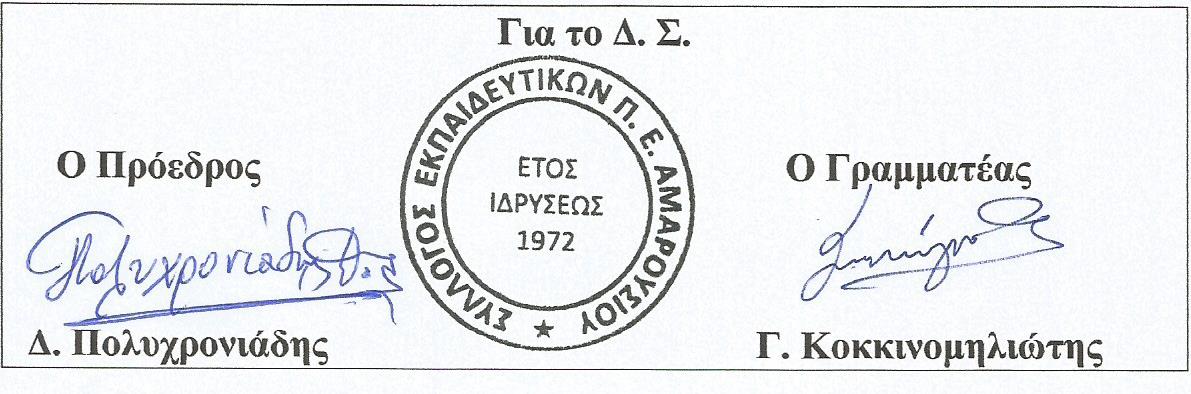 